Cuernavaca, Morelos a ____de___________ de _____C. OFICIAL DEL REGISTRO CIVIL DE_____________________ DEL ESTADO DE MORELOS.Con fundamento en lo establecido por los artículos 456 y 457 del Código Familiar para el Estado Libre y Soberano de Morelos y 22 del Reglamento del Registro Civil del Estado de Morelos, nos permitimos manifestar ante usted, que deseamos celebrar entre si contrato Civil de Matrimonio conforme a las leyes vigentes y no existiendo impedimento alguno, manifestamos al efecto los siguientes datos.DATOS DE LOS CONTRAYENTESNombre del Primer Contrayente___________________________________________________________ Estado Civil__________________Edad______CURP__________________CRIP___________________Lugar y Fecha de Nacimiento_____________________________________________________________Nacionalidad____________________Ocupación________________________Tel.__________________Domicilio________________________________________________________e-mail________________	Si el contrayente ha sido casado anote el nombre de la persona con quien contrajo el anterior matrimonio, la causa de la disolución y la fecha de ésta: ______________________________________________________________________________	Nombre del Segundo Contrayente_________________________________________________________	Estado Civil__________________ Edad_____CURP_________________CRIP_____________________Lugar y Fecha de Nacimiento_____________________________________________________________Nacionalidad____________________Ocupación________________________ Tel.__________________Domicilio________________________________________________________ e-mail________________	Si el contrayente ha sido casado anote el nombre de la persona con quien contrajo el anterior matrimonio, la causa de la disolución y la fecha de ésta: ______________________________________________________________________________	DATOS DE LOS PADRES DEL PRIMER CONTRAYENTENombre del Padre: ____________________________________________Nacionalidad______________                                                                                                             Domicilio_____________________________________________________________________________ Nombre de ___________________________________________Nacionalidad______________                                                                                                             Domicilio____________________________________________________________________________ DATOS DE LOS PADRES DEL SEGUNDO CONTRAYENTENombre del Padre_____________________________________________Nacionalidad______________                                                                                                             Domicilio_____________________________________________________________________________ Nombre de ___________________________________________Nacionalidad______________                                                                                                             Domicilio_____________________________________________________________________________	DATOS DE LOS TESTIGOSNombre____________________________________________Edad_____Nacionalidad______________                                                                                                            	Domicilio________________________________________________________Parentesco____________                                                                                                                                	Nombre____________________________________________Edad_____Nacionalidad______________                                                                                                            	Domicilio________________________________________________________Parentesco____________                                                                                                                               	Nombre____________________________________________Edad_____Nacionalidad______________                                                                                                            	Domicilio________________________________________________________Parentesco____________                                                                                                                                 	Nombre____________________________________________Edad_____Nacionalidad______________                                                                                                            	Domicilio________________________________________________________Parentesco____________                                                                                                                                	Este contrato de matrimonio está sujeto al régimen de: _____________________________________________F I R M A S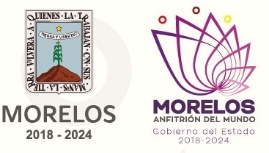            1.- MATRIMONIO ENTRE  MEXICANOSFormato de Solicitud de Matrimonio debidamente requisitado.Original y copia del acta de Defunción o Divorcio, si alguno de los pretendientes es viudo o divorciado.Formato del Convenio del Régimen Económico Patrimonial debidamente requisitado.Original y una copia del acta de Nacimiento actualizada de los contrayentes (con fecha de emisión no mayor a seis meses).Formato de datos complementariosOriginal y copia de Identificación oficial de los contrayentes (Credencial de elector, Constancia de Residencia (foto, firma y huella), Pasaporte, Cartilla de Servicio Militar, Licencia de conducir o Cédula Profesional)Original y copia de  CURP de los contrayentes.Original del certificado médico prenupcial con fecha de emisión no mayor a 15 días. Cada contrayente deberá presentar dos testigos mayores de edad quienes deberán presentar original y copia de la identificación oficial que puede ser Credencial de elector, Constancia de Residencia (foto, huella y firma), Pasaporte, Cartilla de Servicio Militar, Licencia de conducir o Cédula Profesional.Si el matrimonio es a domicilio, presentar croquis de localización geográfica del lugar donde se llevará a cabo.Realizar el pago de derechos para la celebración del matrimonio con anticipación.2.- MATRIMONIO DE MEXICANO CON EXTRANJERO Ó ENTRE EXTRANJEROSPresentar los requisitos mencionados en el numeral 1 y además la documentación siguiente:Original y dos copias del acta de nacimiento del contrayente Extranjero debidamente apostillada o legalizada y traducida al español por perito oficial designado por el Tribunal Superior de Justicia del Estado de Morelos o por perito oficial.Original y copia del Pasaporte del Extranjero que contraerá matrimonio.Si los testigos son extranjeros presentar original y dos copias de su pasaporte vigente.Primer ContrayenteSegundo ContrayenteHuella Digital del Primer ContrayentePadres primer contrayentePadres segundo contrayenteHuella Digital del Primer ContrayenteEn la fecha y hora y lugar señalados para la celebración de nuestro matrimonio, presentaremos como testigos del acto a los ciudadanos anteriormente mencionados los cuales manifiestan que bajo protesta de decir verdad conocen a los contrayentes y que no saben de impedimento alguno para la celebración de este matrimonio.En la fecha y hora y lugar señalados para la celebración de nuestro matrimonio, presentaremos como testigos del acto a los ciudadanos anteriormente mencionados los cuales manifiestan que bajo protesta de decir verdad conocen a los contrayentes y que no saben de impedimento alguno para la celebración de este matrimonio.Huella Digital del Segundo ContrayenteTestigos primer contrayente Testigos segundo contrayenteHuella Digital del Segundo ContrayenteDIRECCIÓN GENERAL DEL REGISTRO CIVILRequisitos para contraer Matrimonio 